Уважаемые коллеги,кураторы студенческих групп!Для эффективности совместной работы социально-педагогическая и психологическая служба предлагает Вам темы кураторских часов.Тематика практических занятий:1-й курс   «Развитие коллектива, сплочение»    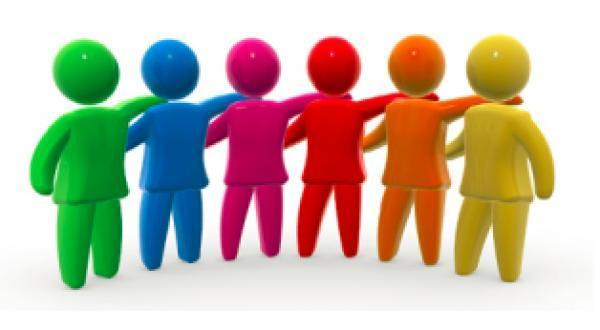                «Самопознание»Знакомство и сплочение группы Способность к сотрудничеству Быть вместе, или как стать дружной группой«Я- студент»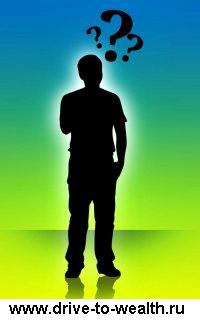 Правила успешного студентаПревращаем стресс в возможность. Секреты психологического здоровьяНавыки публичных выступленийСессия: стратегия успеха2-3 курс«Самооценка. Саморазвитие»Навыки эффективного общения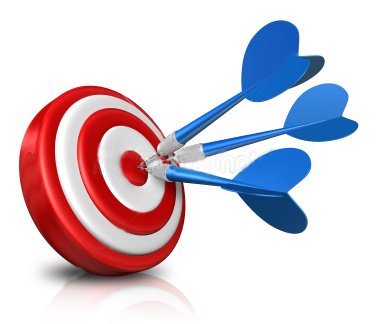 Виды и причины конфликтов, стратегии и тактики выходов из конфликтной ситуацииПревращаем проблему в целиВыбор моей профессииЭнергия успехаТайм-менеджмент - управляя временем, управляй жизньюИдеализация как фактор формирования отношений Управление эмоциями: как перестать беспокоиться и жить свободнокурс«Самоутверждение. Самореализация»Жесты – зеркало внутреннего мираФизиогномика  - читаем лицаПравило постановки цели или подари себе мечтуСамопрезентация или кто яСтрах - ограничитель свободыПервое рабочее место – старт по карьерной лестнице 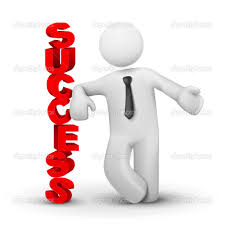 Групповое участие в тренинговых модулях:   Успех - как стиль жизниИскусство выступать, влиять и вдохновлятьЭффективный поиск работыЗанятия по программе «Подготовка молодежи к семейной жизни»Формирование супружеской пары Специфика добрачного периода Как возникает любовь?Супружеские конфликтыИскусство быть родителямиАктуальные темы: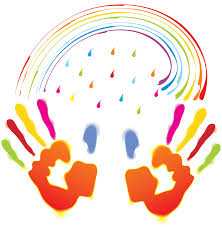 Легко ли быть студентом?Право на личное счастье. Готовимся к семейной     жизниКак рационально использовать времяПозитивный взгляд на мирКак подготовиться к экзаменам и зачетамПричины и признаки стрессового напряженияМетоды профилактики стрессаСоциальные отношения и конкуренцияОтличие миров мужчины и женщиныКак выйти из круга, или что такое ревностьИскусство управлять собой или как сделать свою жизнь  более яркой и интереснойИмидж специалиста, навыки делового общенияСамоорганизация, или как делать то, что любишь и любить то, что делаешьТематика социально-педагогических кураторских часов:«Быть здоровым- модно…»Пивной алкоголизм Социальные последствия  наркопотребленияКрасота и сигарета – вещи несовместимыеПрофилактика созависимого поведения«Правовой ликбез»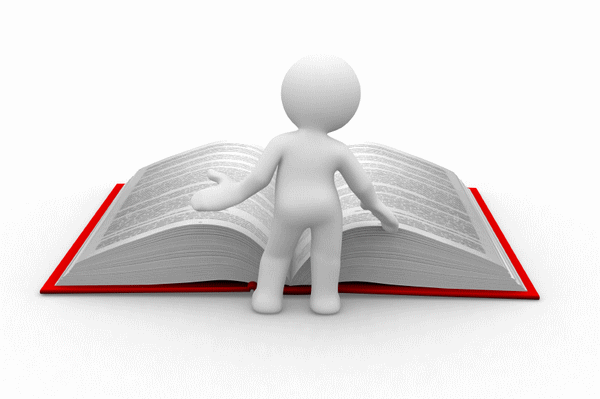 Знай свои праваСоциальная поддержка молодежи в период обучение в ВУЗеПрофилактика правонарушений«Профориентация»Адаптация молодого специалиста к профессииПервый день на рабочем местеЯ профессионал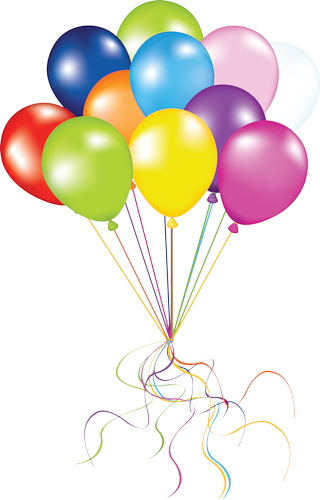 Просим Вас для проведения тренингов и кураторских часов  с участием специалистов социально-педагогической и психологической службы связываться заранее, за одну-две недели до проведения мероприятия.Мы рады сотрудничеству с Вами!